БАШҠОРТОСТАН РЕСПУБЛИКАҺЫ                                                          РЕСПУБЛИка БАШКОРТОСТАН ЙƏРМƏКƏЙ районы                                                                           СОВЕТ  сельского поселениямуниципаль РАЙОНЫның                                                                           Нижнеулу-елгинский    тҮбəнге олойылfа АУЫЛ СОВЕТЫ                                                  сельсовет  МУНИЦИПАЛЬНОГО 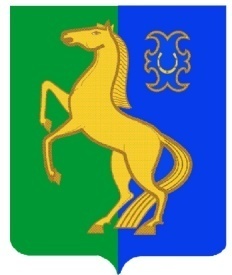    ауыл БИЛƏмƏҺе  хакимиƏте                                                           РАЙОНА ЕРМЕКЕЕВСКий РАЙОН     452196, Түбǝнге Олойылға, Йǝштǝр урамы,10                                                 452196, с. Нижнеулу-Елга, ул. Молодежная,10               Тел. (34741) 2-53-15, факс (34741) 2-53-15                                                     Тел. (34741) 2-53-15, факс (34741) 2-53-15ҠАРАР                                                             № 29/13                                                       РЕШЕНИЕ17  декабрь  2018 й.                                                                                           17  декабря  2018 г. О передаче полномочий по осуществлению внутреннего  муниципального финансового контроля в сфере бюджетных правоотношений и контроля в сфере закупок товаров, работ, услуг.В целях обеспечения соблюдения бюджетного законодательства Российской Федерации и иных нормативных правовых актов, регулирующих бюджетные правоотношения, в соответствии с пунктом 4 статьи 15 Федерального закона от 06.10.2003 № 131-ФЗ «Об общих принципах организации местного самоуправления в Российской Федерации», статьями 157, 265, 269.2 Бюджетного кодекса Российской Федерации, частью 8 статьи 99 Федерального закона от 05.04.2013 № 44-ФЗ «О контрактной системе 
в сфере закупок товаров, работ, услуг для обеспечения государственных 
и муниципальных нужд» и Уставом сельского поселения Нижнеулу-Елгинский сельсовет муниципального района Ермекеевский район Республики Башкортостан, Совет сельского поселения Нижнеулу-Елгинский сельсовет муниципального района Ермекеевский район Республики Башкортостан РЕШИЛ:1. Передать полномочия по внутреннему муниципальному финансовому контролю, предусмотренные статьей 269.2 Бюджетного кодекса Российской Федерации и частью 8 статьи 99 Федерального закона  от 05.04.2013 № 44-ФЗ, Администрации муниципального района Ермекеевский район Республики Башкортостан.2. Администрации сельского поселения Нижнеулу-Елгинский сельсовет муниципального района Ермекеевский район Республики Башкортостан заключить Соглашение о передаче полномочий по осуществлению внутреннего муниципального финансового контроля в сфере бюджетных правоотношений и контроля в сфере закупок товаров, работ, услуг  с Администрацией муниципального района Ермекеевский район Республики Башкортостан за счет межбюджетных трансфертов, предоставляемых из бюджета поселения в бюджет муниципального района Ермекеевский район Республики Башкортостан.3. Настоящее Решение вступает в силу с момента подписания.4. Настоящее Решение разместить на официальном сайте сельского поселения Нижнеулу-Елгинский сельсовет муниципального района Ермекеевский район Республики Башкортостан в сети «Интернет».Глава сельского поселения         __________________                                  О.В.Зарянова